Town of LisbonMark StevensLisbon Parks & Recreation Director18 School Street(207) 353-2289mstevens@lisbonme.org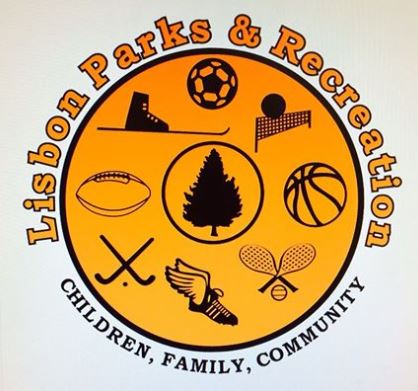 TO:		Glenn Michalowski;   Town ManagerSUBJECT: 	November 2022 ReportDATE:		December 14, 2022Welcome to November at the Lisbon Parks & Recreation Department. Although one might think our busy time would slow down with the chilly temperatures, we could not have had a busier month.We celebrated Thanksgiving in a major way, both taking part in the planning and distributing of thanksgiving baskets with other amazing members of our community including LACO, the LPD, Lisbon Falls Baptist Church & the Lisbon School Department; as well as hosting a Thanksgiving dinner for our Sunshine Hill Seniors. This senior meal was one of the largest in the history of the program, drawing upwards of eighty to a full plate of turkey and all the sides. Thank you to Town Manager Glenn Michalowski, Chief Ryan McGee, and Town Clerk Lisa Ward for helping us serve our irreplaceable senior citizens.Aline was cooking all month, with breakfast served on Fridays as well as a special luncheon for retired Lisbon school teachers. Aline and Mark traveled to Lewiston to visit and network with their Meals on Wheels program. The seniors also ventured on several day trips, including to the Public Theater in Lewiston for a stage production.The Parks crew was busy all month with winter preparations. It is no small task to finalize the cleaning and winterizing of all of our parks and facilities and stocking up the lodge for the cold months.We’re happy to announce the hiring of Bridget Morse as our new After School Coordinator in November. Bridget is a first grade teacher at LCS and we’re excited for the energy and experience she will bring to the program!Basketball was our other heavy hitter for winter programming. Coordinator Julie Collins facilitated the expansion of the program to Pre-K (4 year old) students, and a rush of last minute sign ups allowed us to offer several travel teams for boys and girls at both the 3rd/4th and 5th/6th grade levels. 1st and 2nd grade skills and drills had an unprecedented number of signups, and all told the program is poised to coach 142 Lisbon kids this winter.A new program launching in November was the RAD (Rape Aggression Defense) women’s self-defense program taught at the MTM by Officer Brianna Kenney and Assistant Director Kate Madore. This is our pilot offering of this program, which we offered this time around free of charge to Town of Lisbon employees and their female relatives. We are excited to see how it develops and are grateful for our test-participants’ feedback next month.The MTM received fire system updates this month, and we repaired several Fitness Center machines and installed a new Spirit treadmill. Membership to the Fitness Center continues to grow as it is one of the most affordable gyms in the area. mst